January 2019            St. John Neumann Regional School         LunchesStudent______________________________Grade ____Print & return with payment  Cash $_______Check # _____Check Amt.$_____        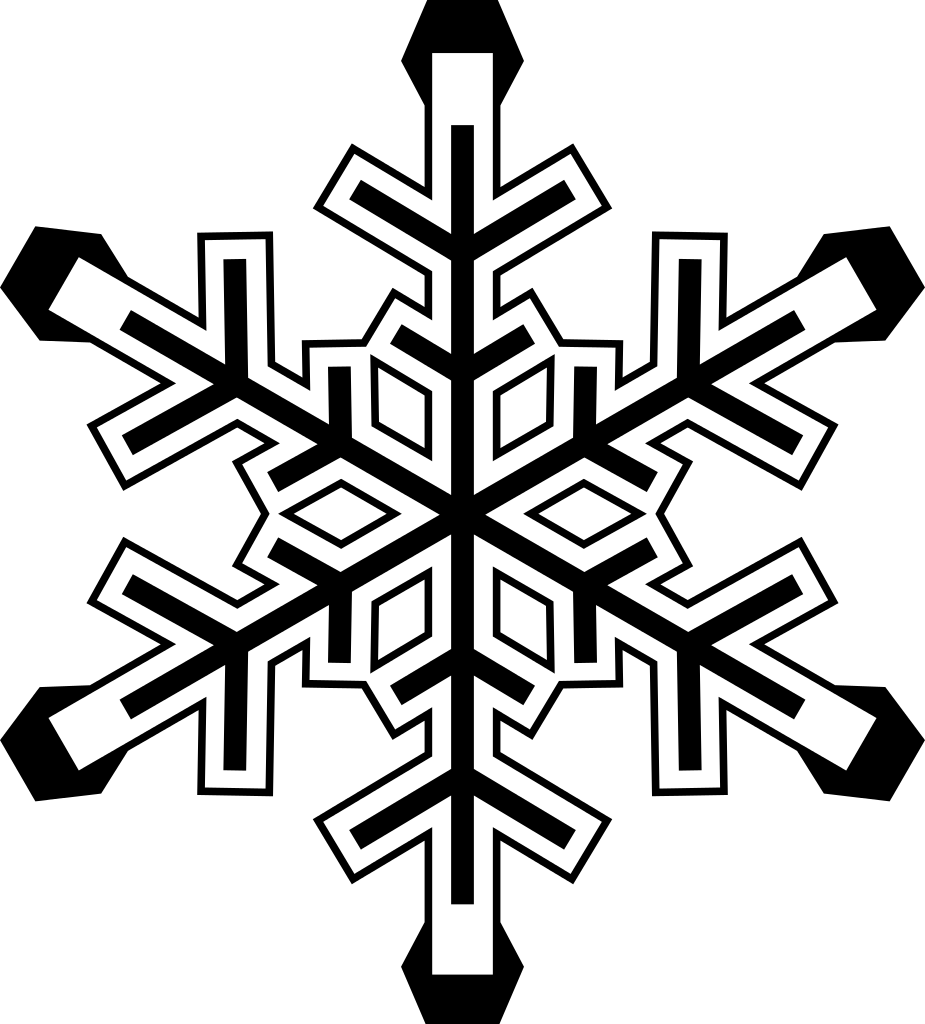 SUNDAYMONDAYTUESDAYWEDNESDAYTHURSDAYFRIDAYSATURDAY3031Happy New Year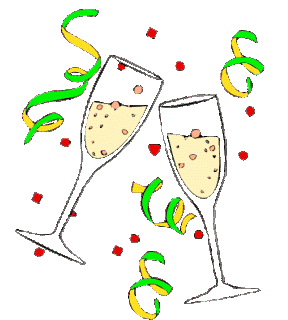 2   Spaghetti and             Meatballs, Salad, RollMilk Only3   Chicken Pot Pies,          Fruit Cup, Roll             Milk Only4   Pizza, DessertMilk Only56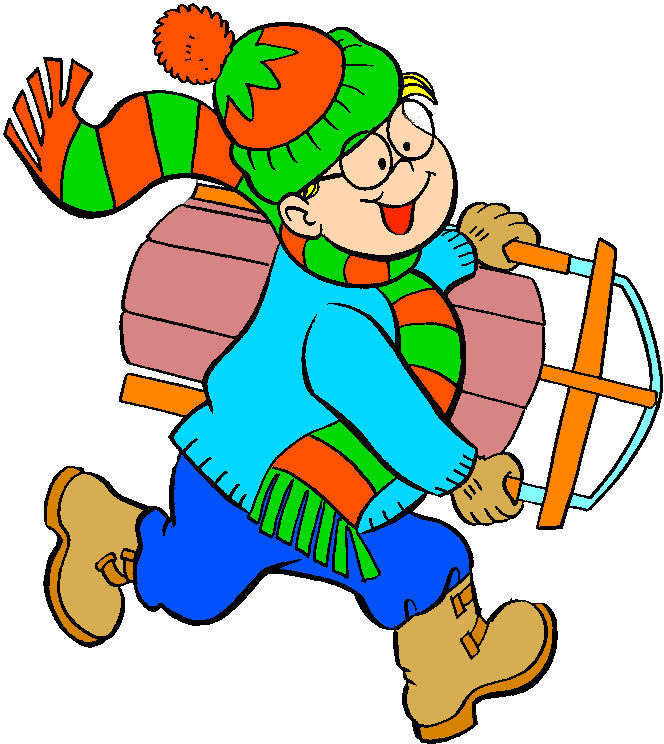 7   Subway MondaysT      H      IMilk Only8   Burger with or with-     out cheese, Tater      TotsMilk Only9   Ham and Cheese      Wrap, ChipsMilk Only10      Blueberry      Pancakes, SausageMilk Only11   Pizza, DessertMilk Only121314   Subway Mondays T     H     IMilk Only15   Chicken and        Waffles, CornMilk Only16        Hot Dog,          Beef-A-Roni    Milk Only17   Smoked Sausage,        Parsley PotatoesMilk Only18   Pizza, DessertMilk Only192021   No School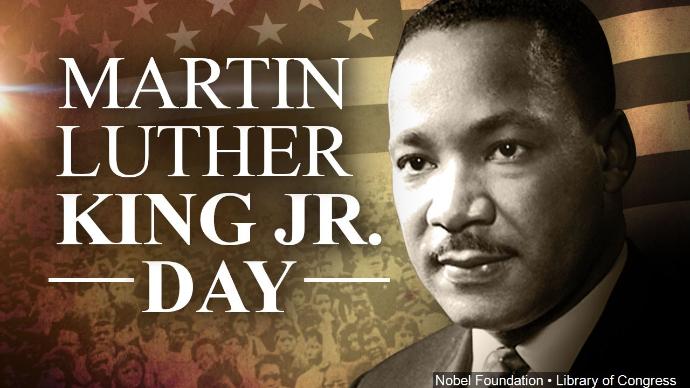 22   Breaded Chicken           SandwichCarrotsMilk Only23     Hot Turkey   Sandwich, Mashed         PotatoesMilk Only24   Grilled Cheese,         Spaghettio”sMilk Only25   Pizza, DessertMilk Only26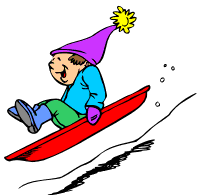 2728   Subway MondaysT     H     IMilk Only29      Hamburger            Bar-B-Q,          Green Beans*Special Person’s Lunch PCMilk Only30   Breakfast Bowl           with Bacon, Toast,              FruitMilk Only31  Salisbury Steak,       Mashed Potatoes*Special Person’s Lunch SCMilk OnlyFeb. 1   Pizza, DessertMilk Only2